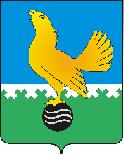 Ханты-Мансийский автономный округ-Юграмуниципальное образованиегородской округ город Пыть-ЯхАДМИНИСТРАЦИЯ ГОРОДАП О С Т А Н О В Л Е Н И Е   От 02.07.2020									№ 268-паОб отмене постановления от 01.10.2018 № 302-па «Об утверждении порядков Осуществления контрольно-ревизионным отделом администрации города Пыть-Яха внутреннего муниципального финансового контроля и контроля в сфере закупок» В соответствии с Федеральным законом от 26.07.2019 N 199-ФЗ «О внесении изменений в Бюджетный кодекс Российской Федерации в части совершенствования государственного (муниципального) финансового контроля, внутреннего финансового контроля и внутреннего финансового аудита», руководствуясь ст. 48 Федерального закона от 06.10.2003 
№ 131-ФЗ «Об общих принципах организации местного самоуправления в Российской Федерации»,1.	Признать утратившим силу постановление администрации города от 01.10.2018 № 302-па «Об утверждении порядков осуществления контрольно-ревизионным отделом администрации города Пыть-Яха внутреннего муниципального финансового контроля и контроля в сфере закупок» с 01.07.2020.2.	Отделу по внутренней политике, связям с общественными организациями и СМИ  управления по внутренней политике (О.В. Кулиш) опубликовать постановление в печатном средстве массовой информации «Официальный вестник».3.	Отделу по информационным ресурсам (А.А. Мерзляков) разместить постановление на официальном сайте администрации города в сети Интернет.4.	Настоящее постановление вступает в силу после его официального опубликования.5.	Контроль за выполнением постановления оставляю за собой.Глава города Пыть-Яха 						            А.Н. Морозов